Interpreting non-linear expressions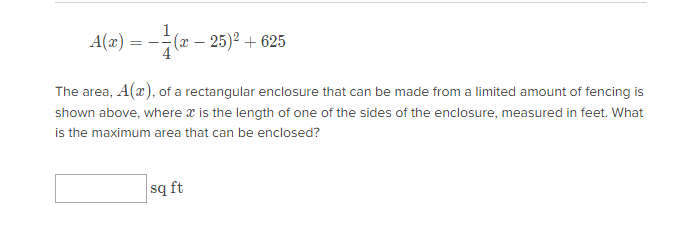 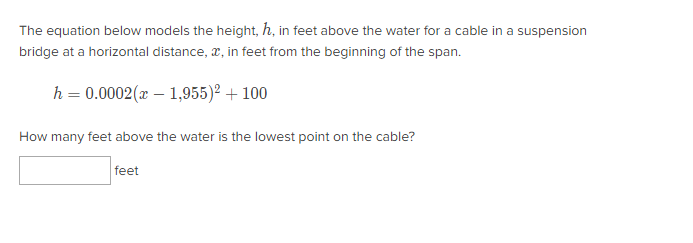 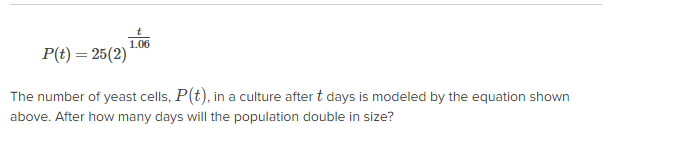 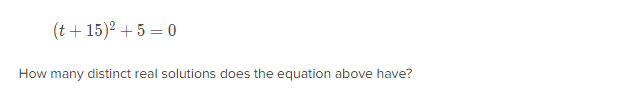 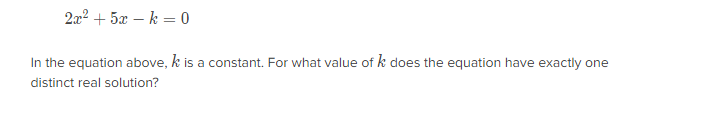 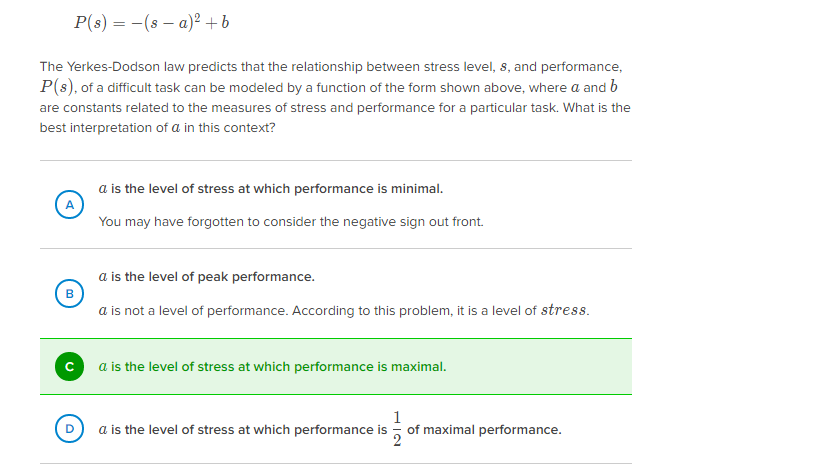 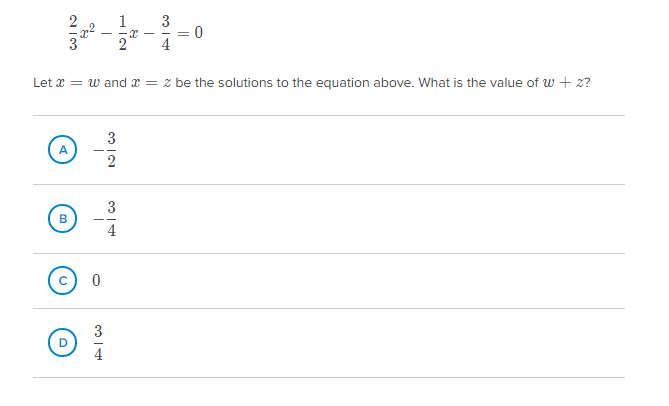 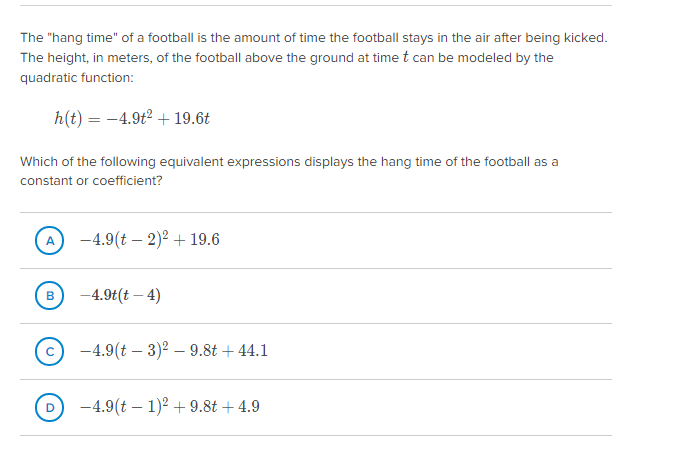 